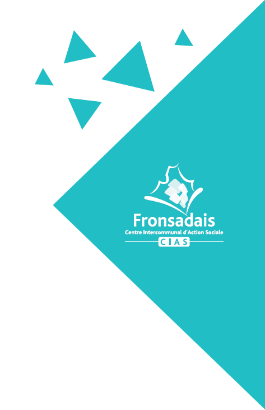 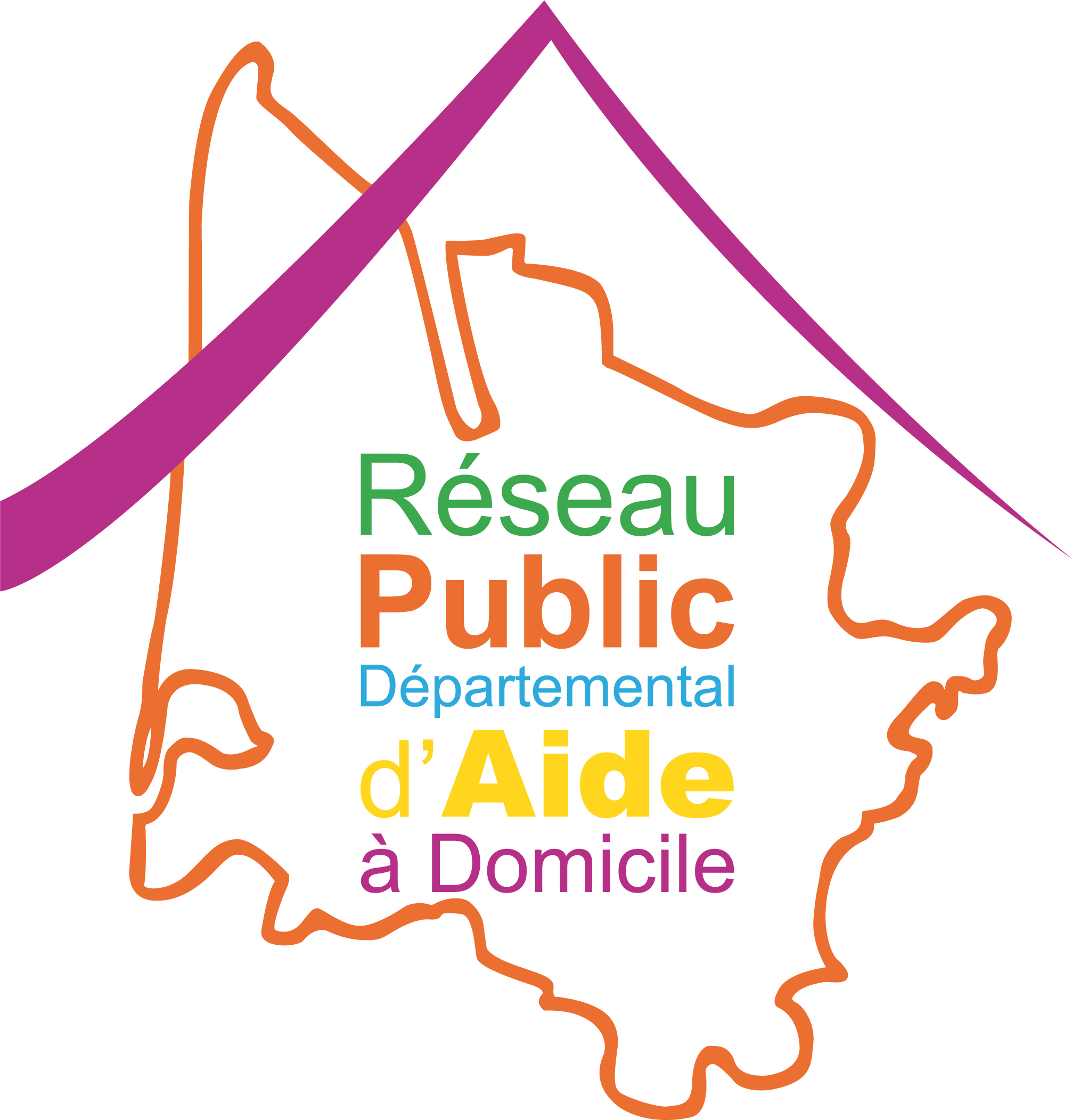 Description de l’offre Si vous souhaitez donner du sens à votre vie professionnelle et vous rendre utile auprès de personnes fragiles, si vous êtes organisé(e) et aimez travailler en autonomie, vous pourriez intégrer l’équipe d’aide à domicile du CIAS du Fronsadais. Intervenant sur un territoire de 19 communes rurales, votre véhicule est indispensable pour vous rendre au domicile des bénéficiaires à travers les beaux paysages de vignes.Les besoins des personnes âgées et/ou en situation de handicap étant variés, vous devrez être polyvalent(e) afin d’assurer l’entretien du linge et du logement, de l’accompagnement aux courses ou de l’aide à la personne (aide aux repas, à la toilette et à l’habillage, aux transferts…) en fonction de vos compétences.Une disponibilité horaire est souhaitable afin de répondre au mieux aux besoins des plus dépendants, notamment sur les moments des repas.

Vos avantages Vous serez accueilli(e) par une équipe bienveillante et à l’écoute qui veille aux conditions de travail des agents et au bien-être des bénéficiaires.Etant un maillon indispensable au maintien à domicile des personnes, l’aide à domicile est valorisé(e) à juste titre par notre collectivité et perçoit une rémunération, ainsi que d’autres avantages divers :Rémunération contractuel(le) de droit public de 13.307€ brut / heureRémunération fonctionnaire : Traitement de base indiciaire minimum (361) + complément de traitement indiciaire de 49 points sur la base d’un temps completSupplément Familial de TraitementMajoration pour les heures de travail les dimanches et jours fériésPrise en charge des frais kilométriques Comptabilisation des temps de trajetParticipation à une mutuelle labéliséePrime fixe annuelle en décembre et prime variable annuelle en févrierAstreintes : indemnités forfaitaires samedi et dimanche + si intervention le samedi 20€/H et le dimanche 32 €/HCNAS (dès 6 mois d’ancienneté)
Vous souhaitez postuler ? Pour rejoindre notre équipe, veuillez transmettre votre candidature au CIAS du Fronsadais à :Maison des services communautaires1 Avenue Charles De Gaulle33240 ST GERMAIN DE LA RIVIERE			           05.57.84.07.09			social@cias-fronsadais.com